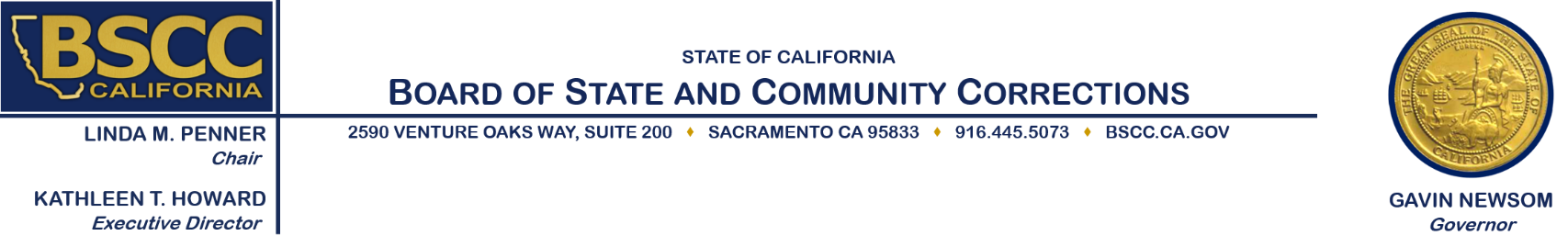 2019 Youth Reinvestment GrantExecutive Steering Committee MeetingThursday, September 19, 20199:30 a.m.Meeting Location: Board of State and Community CorrectionsBSCC Board Room – 1st Floor2590 Venture Oaks WaySacramento, CA 95833Agenda Items	              						Welcome and Introductions				Present the Day’s work plan Review the Youth Reinvestment Grant (YRG) Legislation from 2018 & 2019Brief overview of the Request for Proposals for Cohort 1Working LunchDiscuss and Decide on Necessary Changes to the RFP for 2019 YRGPublic Comment							Adjourn								Note: Agenda items may be taken out of order. Meeting Contact Information:Please contact Field Representative Kimberly Bushard at (916) 324-0999 or kimberly.bushard@bscc.ca.gov for additional information about this notice, to submit written material regarding an agenda item or to request special accommodations for persons with disabilities. This agenda and additional information about the Board of State and Community Corrections may be found on our website at www.bscc.ca.gov.